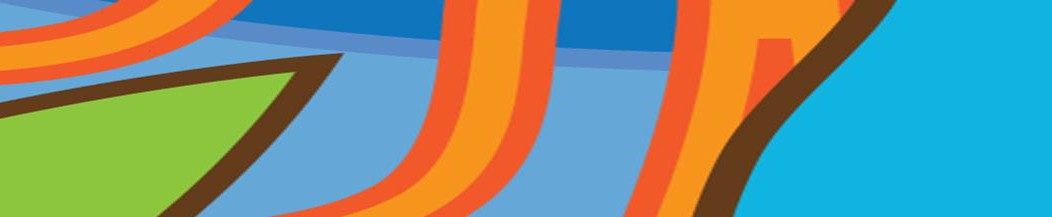 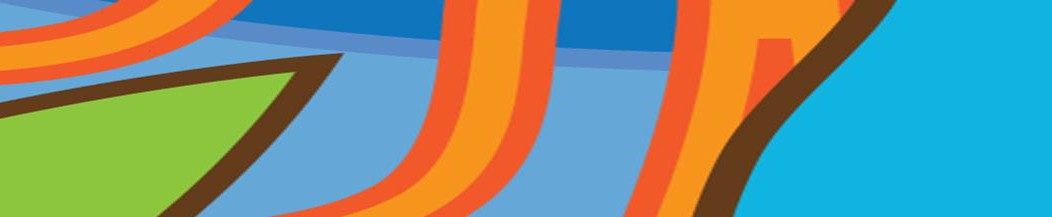 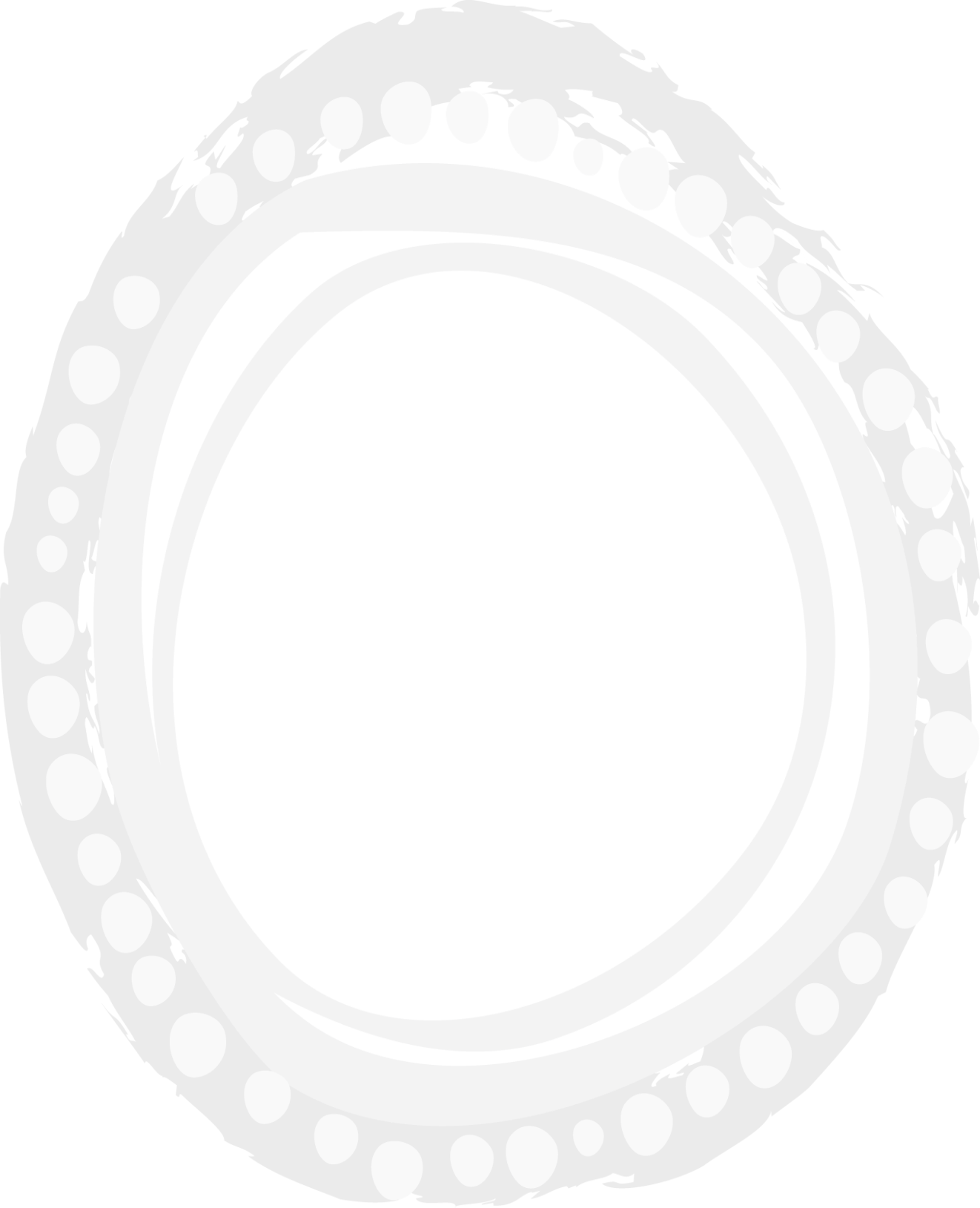 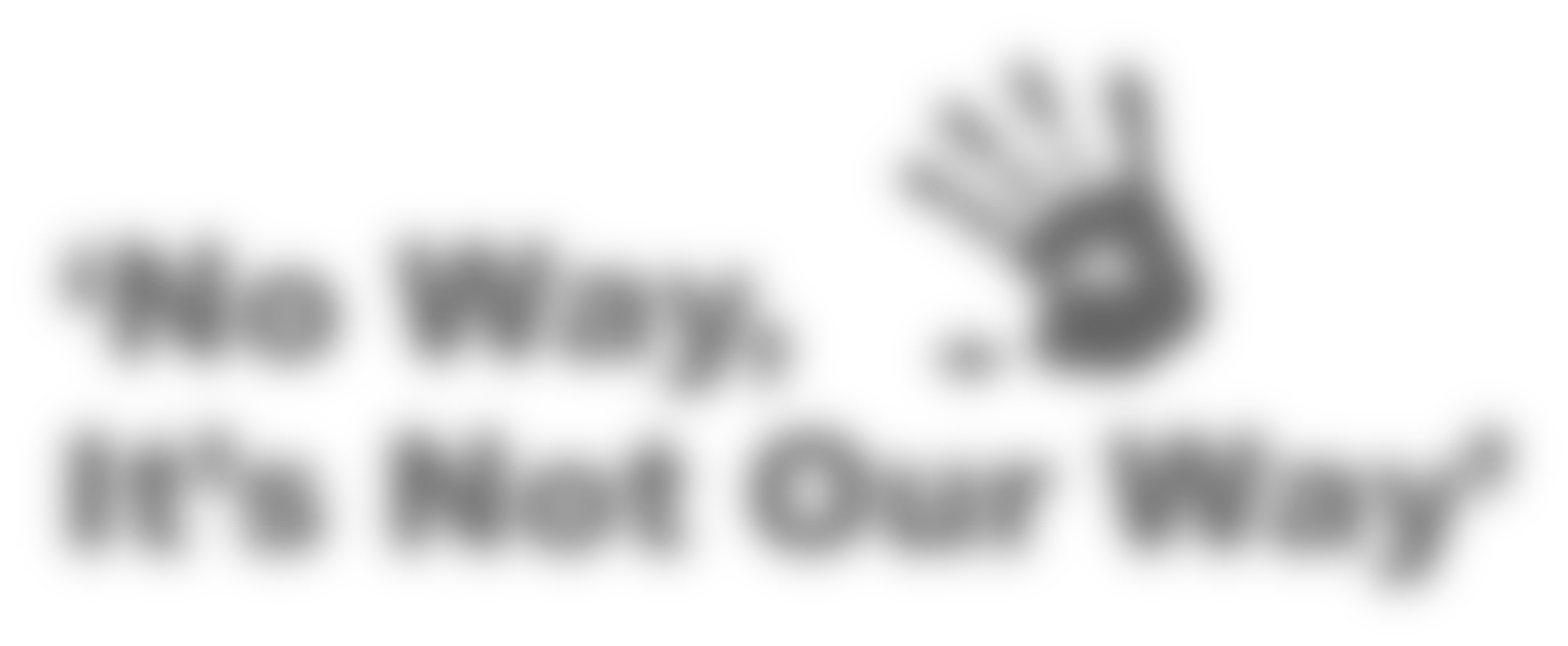 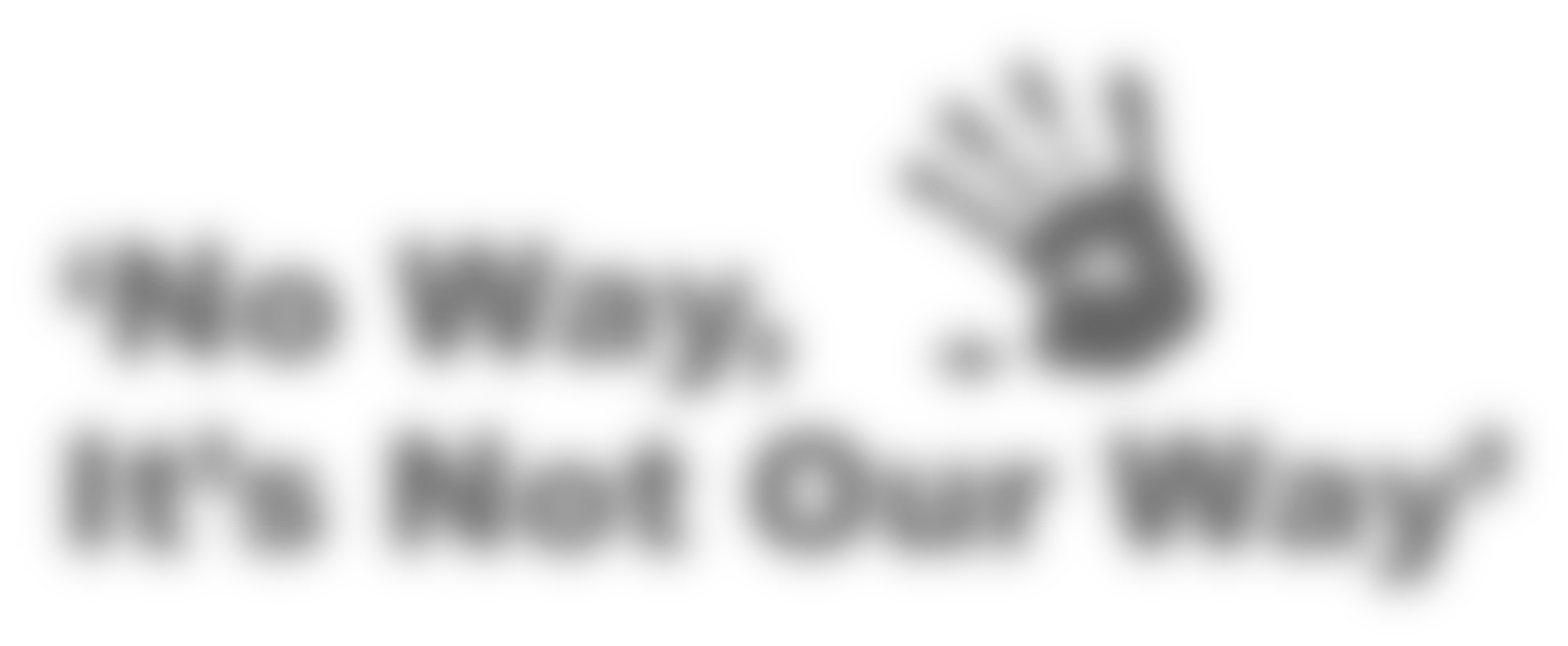 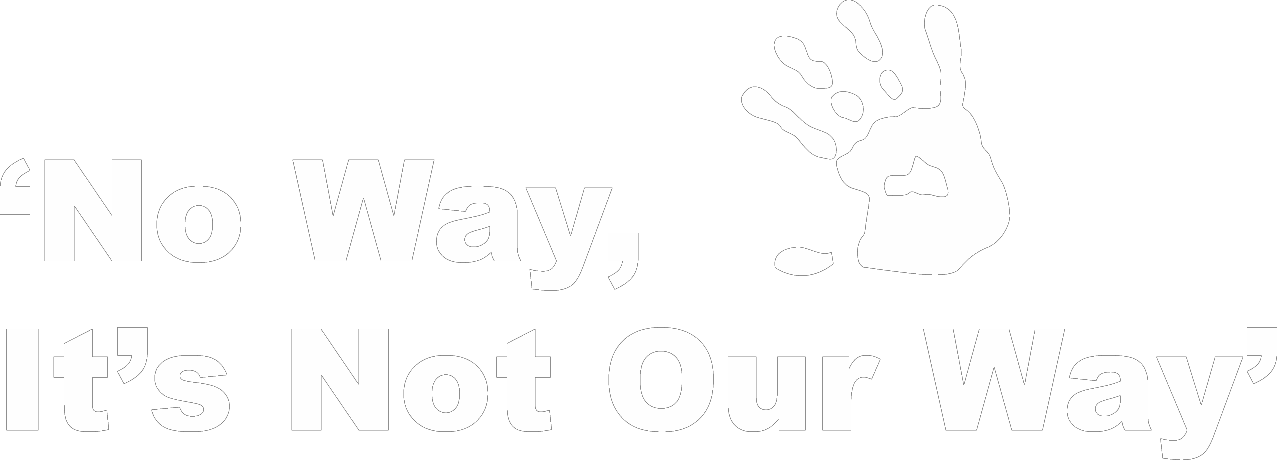 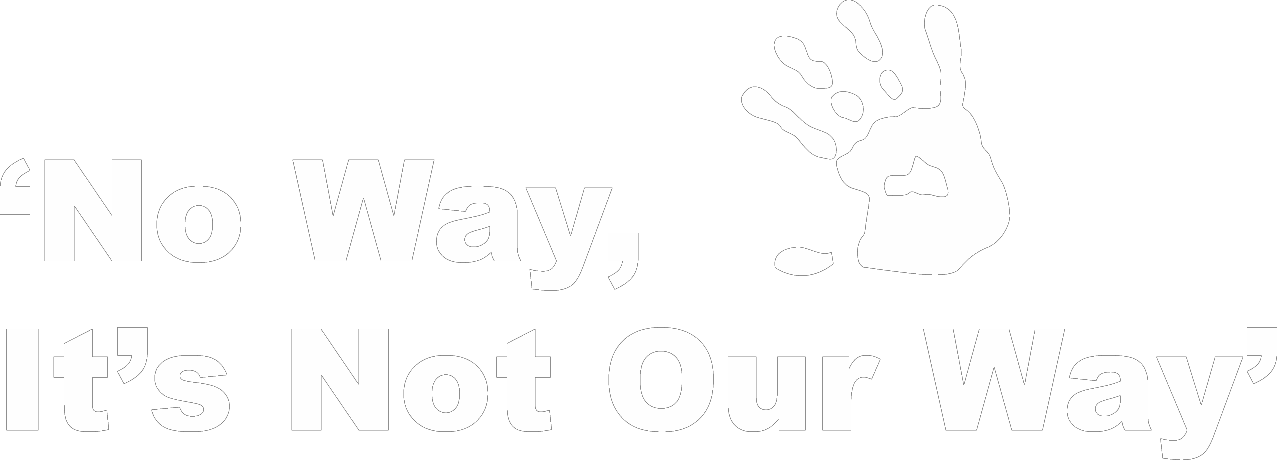 QIFVLS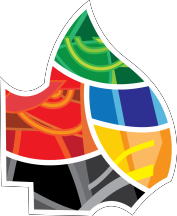 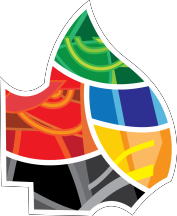 Queensland Indigenous Family Violence Legal Service